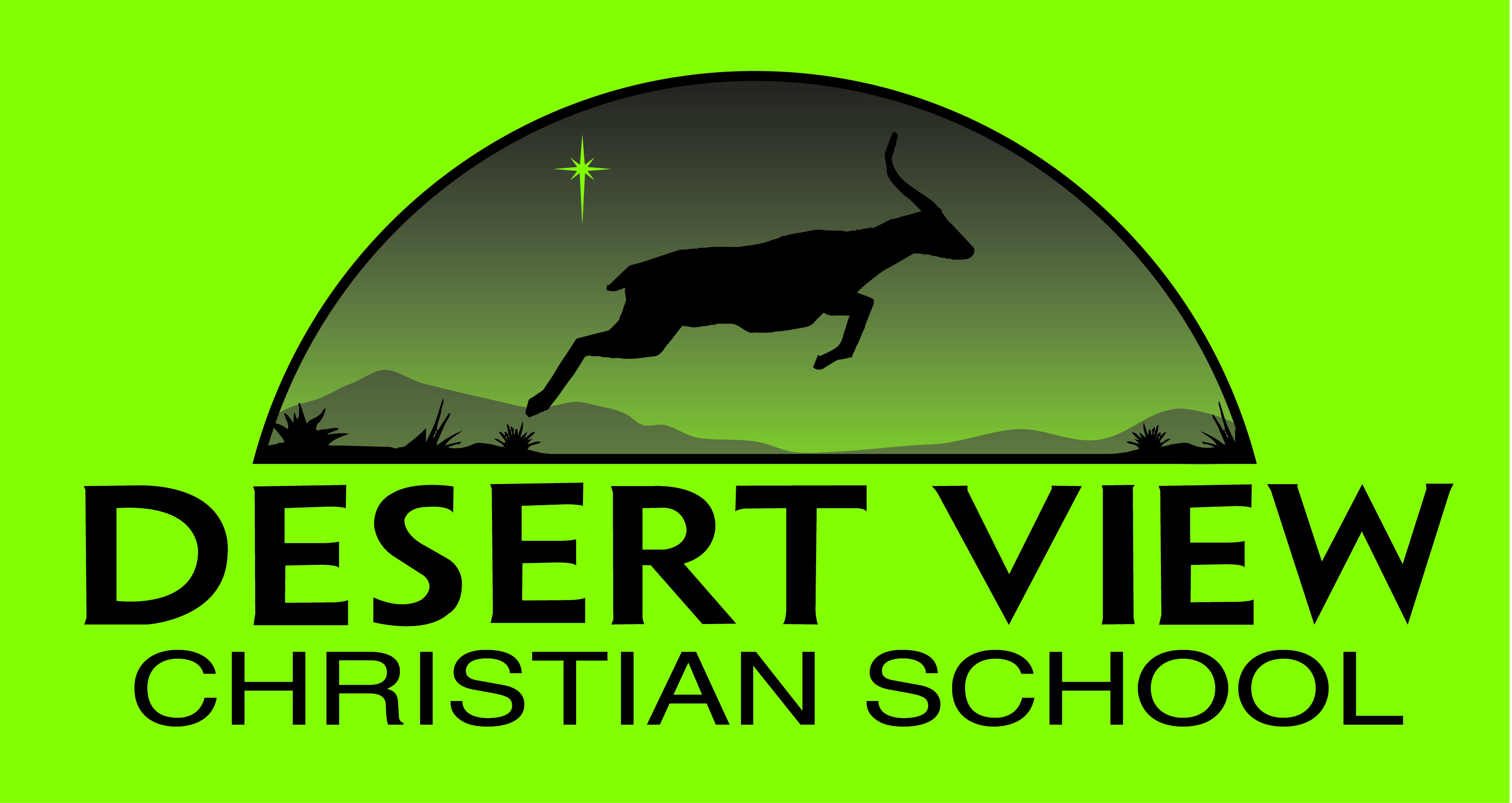 Financial AgreementStudent Name:                       Grade:  Student Name:                       Grade:  Part One:  Registration FeePaid In Full            Financing Plan   Registration Fee Plan:I agree to pay $30 every month starting August  until the $300 Registration Fee is paid in Full.  I understand that this Fee is non Refundable if for any reason the student needs to be withdrawn earlier than the completion of the school year.Part Two: Tuition PlanPaid in Full       Financing Plan   Tuition Plan:  I agree to pay $  in 10 installments for the  school year, for a total of $    The first tuition payment is due in August by Registration.Part Three: Financial Assistance RequestI am requesting financial assistance in the amount of $  in   installments for a total of $  for the  school year.______________________               ___________           _____________________________Parent/Guardian Signature                Date                           DVCS Treasurer SignaturePayment Schedule:PaymentsDue DateDate ReceivedAmount PaidCheck # / CashReceipt # RegistrationAugust 10th#1August 10th#2Sept. 1st#3Oct. 1st#4Nov. 1st#5Dec. 1st#6Jan. 1st#7Feb. 1st#8Mar. 1st#9Apr. 1st#10May 1st